 Harvey High School IMPROVEMENT PLAN - MATH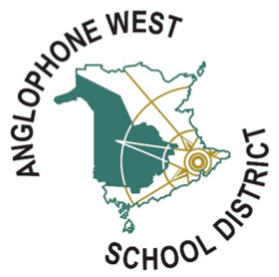 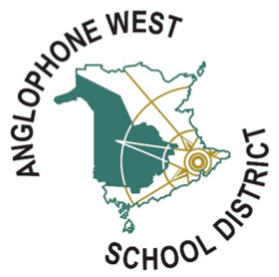 2019-2020Data Snapshot Summary:   Goal:   Harvey High School staff will strengthen established formative assessment practices and work collaboratively to develop assessment capable learners. Indicators of Success:Data Snapshot Summary:   Goal:   To enrich financial literacy through an experiential learning opportunity on Talk With Our Kids About Money (TWOKAM) day.Indicators of Success:We are going ahead with TWOKAM Day.  What we have looked into thus far is as follows:Need to do:Penny will contact presenters concerning timings and what their topics areWe mentioned there would be an Exit/Entrance Slip in our SIP.  We discussed doing the exit slip the next day in our respective Math classes.  We need to create the Exit SlipNeed to create rotating schedule (where are presenters going each hour?)Need to slot students (or classes) into schedule so we know numbersWho’s doing the introduction and what are they going to sayGarth mentioned declaring this ‘Harvey Talk With Our Kids About Money Day’ and speaking to MLA or Mayor about this….are we?Garth is providing each student French or English Money and Youth Books.  How many French and English books do we need? – Penny to contact GarthGarth mentioned inviting McAdam High.  Once we know numbers of students in each slot for us we can answer this question better. – Penny to contact GarthGarth mentioned a Financial Literacy Course that Riverview is a part of for grades 11/12 students.  He mentioned possibly providing a supply day for one of our teachers to travel with him to Riverview to see how this course works.  The date is in February.  He is to get back to me and I will forward to you guys when I know.Okay, in the coming weeks we should make a mock schedule of students in workshops and how that looks with rotations.  TALK WITH OUR KIDS ABOUT MONEY (TWOKAM)
April 15, 2020Recap of the day, so far:***highlighted we need to look intoWhat we know so far:** means they require a computer lab	STRATEGIES/ACTIONS	IMPLEMENTATION PLANIMPLEMENTATION PLANMONITORING PLANMONITORING PLANMONITORING PLANMONITORING UPDATESMONITORING UPDATESStrategy/ActionResponsibilityTimeframeEvidenceAccountabilityFrequencyImpactNext Steps(List the strategies and actions for realizing this goal, each in a new row.)(Who is implementing this strategy/action?)(In what timeframe/date range will implementation occur?)(What evidence will be examined?)(Who is examining the evidence?)(At what frequency will the evidence be examined?)(What has been the impact of this strategy/action toward achievement of the goal?)Develop a plan for 2019-2020 for IXL diagnostic assessments.Math PLC, Admin, ResourceAug. 29, 2019Diagnostic schedule:MS – Sept, Dec, JuneHS – Sept, Feb, JuneDiagnostic analyses to be determined.Math Teachers Aug. 29, 2019Diagnostic schedule:MS – Sept, Dec, JuneHS – Sept, Feb, JuneIt was learned that teachers require more PL regarding the diagnostic tool in IXL embeddedcontinue refine or revise abandon  not yet implementedDevelop a plan for student weekly practical application of IXL software program to target specific student needsMath PLC, Admin, ResourceStudents will work on IXL a minimum of 30 minutes/weekWeekly student progress of assigned outcomes.Formative and summative assessment results will increase as a result of remediation received during IXL time.Subject teachersweekly☐ embedded X continue☐ refine or revise☐ abandon ☐ not yet implementedStaff IXL Professional Learning regarding analysis of diagnostics dataTina NobleSept. 25 – Math PLC/SIP mtgCost of PLTimeframeMath TeachersMeeting in January PL(online tutorial?) – do an online lesson on ttrockstars.com in lieu of this PL☐ embedded☐ continue☐ refine or revise☐ abandon X not yet implementedMath teachers will provide enrichment or remediation opportunitiesUse of visuals, manipsIxlHHS Math TeachersOngoing, as neededMrs. Noble met with ASD-W HS & MS Math leads to discuss enrichment and mediation opportunities for students 9/27/19Penny Lynch will provide remediation to grade 6 weekly during IXL, in class and homework assignmentsOctober 15/19Math teachers are using IXL time for both remediation and enrichment for identified students.On task(fewer classroom management concerns)Able to work on current level outcomes without gaps in prior learningMath TeachersOngoing, as needed embedded continue refine or revise abandon  not yet implementedMike to attend Grade 8/9 Math transition PLPrerequisite Skills Check for each Unit(Formative Assessment)Grade 6-12 teachers Sept. 2019Ongoing/MonthlyPenny Lynch developing unit pre-requisite skills check prior to each unit in grade 6.  Will assess and reassess to confirm understanding.October 15/19Able to work on current level outcomes without gaps in prior learningMath TeachersMath MentorsPrior to each unit embedded continue refine or revise abandon  not yet implementedGrade 9 Screening ToolNov. 15 Tina met with Laura to review screener and Excel document.Tina will contact Bev Amos and Laura Jury-Steeves in April 2020 to set a date in May to collate results.Able to work on current level outcomes without gaps in prior learningMath TeachersMath MentorsThe evidence will be examined in June or once the screener has been administered and scored. embedded continue refine or revise abandon  not yet implementedEmail Math Mentors in AprilImplement consistent parent communication (Website, student agendas, parent nights)Weekly homeworkWeekly Math Tips and Tricks email (MS)Post on teacher pages (website)Agenda/Phone homework remindersAll staff - On-goingSept. 11 staff agreed to post all major assignment and assessment information.Oct. 15 agreed to email grade 6E parents ‘Math Tips and Tricks’ weeklyMS FI teachers will email weekly tips and tricks home as well as post them to their website page.Fewer parent questions regarding ‘what can we do at home to help?’Increase in parent engagement in student learning and support at home.Math TeachersWeekly/Monthly☐ embeddedX continue☐ refine or revise☐ abandon ☐ not yet implementedImplement Ttrockstars.com Grades 6 – 9 Math TeachersJanuary 2020 - ongoingIncrease efficiency on summative assessmentsMath TeachersWeekly☐ embeddedX continue☐ refine or revise☐ abandon ☐ not yet implemented	STRATEGIES/ACTIONS	IMPLEMENTATION PLANIMPLEMENTATION PLANMONITORING PLANMONITORING PLANMONITORING PLANMONITORING UPDATESMONITORING UPDATESStrategy/ActionResponsibilityTimeframeEvidenceAccountabilityFrequencyImpactNext Steps(List the strategies and actions for realizing this goal, each in a new row.)(Who is implementing this strategy/action?)(In what timeframe/date range will implementation occur?)(What evidence will be examined?)(Who is examining the evidence?)(At what frequency will the evidence be examined?)(What has been the impact of this strategy/action toward achievement of the goal?)Hosting a Money Day (TWOKAM) on April 15, 2020All Math TeachersDecember  - April 15, 2020Prior Knowledge Survey and Exit Slip on April 15All Math TeachersBefore and After Presentation Questionnaires embeddedcontinue refine or revise abandon  not yet implementedOrganize TALK WITH OUR KIDS ABOUT MONEY DAY (TWOKAM)Math TeachersInvite people from UNB and EECD to discuss “Game of Life” Day and what their role can be in that for Jan. 6/20 PL day.Meet to plan this event (ex. stakeholder representation)Meeting with Garth Wade Dec 4Continue planning for session (careers, presenters, guests, who will contact whom?Guests to be invited for Jan. 6/20.  GNB person declined.Penny will contact themGarth shared ideas gave resources.  He will approach Scotiabank to see if they will be able to do a session on our “Game of Life” DayGuests will be present for the PL day on Jan 6 and a map of the “Game of Life” day will be createdMath TeachersGarth WadeMath TeachersGarth WadeMath PLCApril 2020Contact upon Garth’s return in January by PennyThis will be our weekly PLC focus leading up to the event☐ embeddedX continue☐ refine or revise☐ abandon ☐ not yet implementedTimeActivity8:15 – 8:30Attendance, Announcements, O’Canada8:30Opening Remarks (with MLA)8:45 - 9:30Workshop 19:30 – 9:50BREAK FOR MS AND HS9:50 - 10:35 Workshop 210:40 - 11:25Workshop 311:30 – 12:30BREAK FOR MS AND HS12:35 -  1:20Workshop 4 1:25 - 2:10Workshop 52:15 – 3:00Workshop 6OrganizationPresenterTopicMath Lead (MS)Derrick Grant**RBCTim Short & Andrea JohnsonKahoot?Credit UnionMelissa Wilson & Talia ClarkPenny meeting to discuss topic after her dentist appointment in FebruarySolve Your Debts.comTamara Kelly**UNBCaroline PurdyCar leases and mortgagesIn HouseDavid WhitePersonal Taxes (grade 11/12 only)**In HouseMath Supervisor will be needed hereOnline Scenarios (one for middle school and one for high school, which we have created)Student Loans (PETL)Andrew FowlerStudent Loans (grade 11/12 only)ScotiabankSara CaverhillMath Lead (HS)Derrick GrantNasisJill JohnsonBliss CarmanGretchen Murray